Persuasive Writing AssignmentChoose one of the scenarios below, form an opinion on it and write a 5 paragraph essay persuading your audience to accept your point of view.1.) Situation: Your school board members have been asked to consider banning music playing devices (i.e. MP3 layers, CD players) from schools due to distractions they cause in classrooms. Directions: Think about the effects of listening to music playing devices in the classroom have on you and your friends. Prompt: Now write to convince your school board members to accept your point of view on whether music playing devices should be banned from schools.2.) Situation: Your school has decided to grant your grade level one privilege that the other grades in your school do not have. Directions: Think of one privilege that your class does not have that you would now like to have. Prompt: Now write to convince the administrators of your school to grant this privilege to your class for the rest of the year.3.) Situation: A law has been passed that requires high school students to pass exit tests before they graduate from high school. Directions: Consider carefully the advantages and disadvantages of passing required exit tests. Do you agree or disagree with making high-stakes exit tests, such as the CAHSEE Test, a requirement for high school graduation? Prompt: Write an essay in which you persuade the reader to support your point of view. Support a position with specific reasons and examples.4.) Situation: Many celebrities-such as actors, musicians, models, or athletes-make a great deal of money. Some people think celebrities make more money than they deserve. Other people think celebrities' wealth is deserved because of the enjoyment they bring to the public. Directions: Do you agree or disagree that celebrities make more money than they deserve?Prompt: Now, write an essay in which you persuade the reader that your side of the issue is correct. Use facts and examples to support your argument.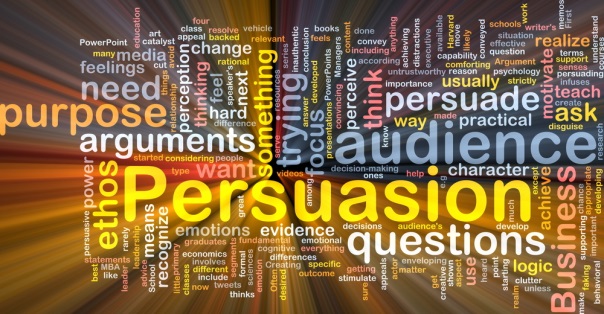 